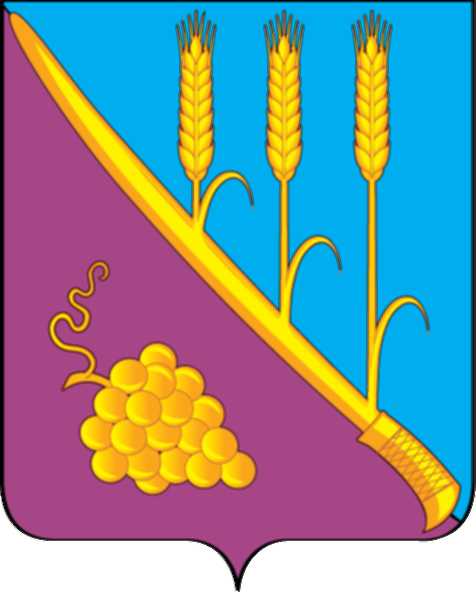 АДМИНИСТРАЦИЯ  СТАРОТИТАРОВСКОГО СЕЛЬСКОГО ПОСЕЛЕНИЯ ТЕМРЮКСКОГО РАЙОНАПОСТАНОВЛЕНИЕот 27.08.2019                                                 № 257станица СтаротитаровскаяО проведении публичных слушаний по проекту«Об утверждении правил благоустройства на территорииСтаротитаровского сельского поселения Темрюкского района»Руководствуясь статьей 28 Федерального закона от 6 октября 2003 года    № 131-ФЗ «Об общих принципах организации местного самоуправления в Российской Федерации», решением сессии Совета Старотитаровского сельского поселения Темрюкского района I созыва  от  28 августа  2006  года  № 59  «Об  утверждении  Положения о  публичных слушаниях в Старотитаровском сельском поселении Темрюкского района», в соответствии с Уставом Старотитаровского сельского поселения Темрюкского района  постановляю:1.	Назначить проведение публичных слушаний по проекту «Об утверждении правил благоустройства на территории Старотитаровского сельского поселения Темрюкского района» на 30 сентября 2019 года                   в 15 часов 00 минут в актовом зале администрации Старотитаровского сельского поселения Темрюкского района. 2. Официально опубликовать (разместить) настоящее постановление в официальном периодическом печатном издании органов местного самоуправления муниципального образования Темрюкский район «Вестник органов местного самоуправления муниципального образования Темрюкский район» и официально опубликовать (разместить) на официальном сайте муниципального образования  Темрюкский район в информационно-телекоммуникационной сети «Интернет», а так же разместить на официальном сайте администрации Старотитаровского сельского поселения Темрюкского района (приложение1).3.	Опубликовать и утвердить оргкомитет для проведения публичных слушаний (приложение № 2).4. Установить, что заявки на участие в публичных слушаниях по проекту «Об утверждении правил благоустройства на территории Старотитаровского сельского поселения Темрюкского района» принимаются в письменной форме со дня опубликования настоящего постановления по 20 сентября 2019 года включительно. Заявки принимаются в рабочие дни по адресу: станица Старотитаровская, пер. Красноармейский, 9, каб. № 4  с 9.00 до 16.00.5. Контроль  за выполнением настоящего постановления  возложить на заместителя главы Старотитаровского сельского поселения Темрюкского района Е.М.Зимину.6. Настоящее постановление вступает в силу после его официального опубликования.Глава Старотитаровского сельского поселения Темрюкского района                                                     А.Г. ТитаренкоПриложение № 2к постановлению администрацииСтаротитаровского сельскогопоселения Темрюкского районаот 27.08.2019 г. № 257Состав оргкомитета по проведению публичных слушаний по теме«Об утверждении правил благоустройства на территории Старотитаровского сельского поселения Темрюкского района»Зимина Екатерина Михайловна        – заместитель главы   Старотитаровского                                                                  сельского поселения Темрюкского                                                                                       района;                                                              Опарина Тамара Ивановна                 – заместитель главы Старотитаровского сельского                                                сельского поселения Темрюкского                                                                  района; Пелипенко Ольга Николаевна          – начальник общего отдела                                                                  администрации                                                                Старотитаровского сельского поселения                                                                Темрюкского района;Петренко Инга Анатольевна            –      председатель Совета Старотитаровского                                                                                                                                                                                              сельского поселения                                                               Темрюкского района   (по согласованию)                                                                                                                                                                                                              Гусев Константин Владимирович    – депутат Совета Старотитаровского                                                                 сельского поселения Темрюкского                                                                       района ( по согласованию)Ткаченко Наталья Владимировна     – депутат Совета Старотитаровского                                                                  сельского поселения Темрюкского района                                                               (по согласованию).Заместитель главы Старотитаровского сельского поселения Темрюкского района                                                       Е.М. Зимина